ПОРТФОЛИО НАСТАВНИКА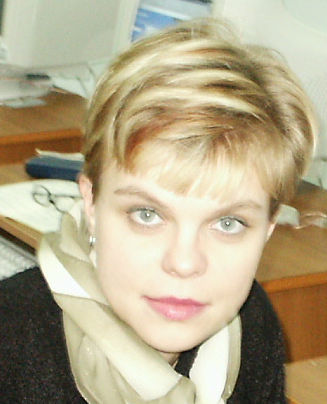 Романова Марина Александровна«Я скажу — ты послушай» → «Я покажу — ты попробуй» → «Сделаем вместе» → «Сделай сам — я подскажу» → «Сделай сам и расскажи, что сделал»Сведения о результате аттестации:Учитель, высшая квалификационная категория, приказ Департамента образования Орловской области №86 от 31.01.2019 г.Соответствие занимаемой должности «руководитель», выписка №1 от 29.01.2021года из протокола Управления образования администрации города Орла Образование:1995 Орловский государственный университет, специальность  «педагогика и методика начального образования», квалификация «учитель начальных классов»Дополнительное профессиональное образование2019 год, Частное образовательное учреждение дополнительного профессионального образования «Академия бизнеса и управления системами». Управление персоналом. Специалист по управлению персоналомПовышение квалификации- 2020 год. Федеральное государственное бюджетное учреждение высшего образования «Российская академия народного хозяйства и государственной службы при Президенте Российской Федерации». Введение в цифровую трансформацию образовательной организации. - 2020 год.  Федеральное государственное бюджетное учреждение высшего образования «Российская академия народного хозяйства и государственной службы при Президенте Российской Федерации». Цифровые технологии для трансформации школ.Стаж работыОбщий трудовой стаж - 27 летПедагогический стаж - 27 летАдминистративный стаж - 11 лет 8 месяцевНаличие ученой степениКандидат педагогических наук, 2005 год Профессиональные достижения- региональная экспериментальная площадка «Основы финансовой грамотности»;- региональная инновационная площадка «Создание вариативной модели духовно-нравственного образования в ОО в условиях современной социокультурной среды»;  - муниципальная педагогическая мастерская «Школьная системы подготовки обучающихся к промежуточной и итоговой аттестации с учетом стартовых личностных особенностей в рамках реализации ФГОС».Разработан и реализован ПСР – проект «Повышение эффективности работы педагогов с документами по организации учебного процесса».Региональный этап VIII межрегионального конкурса «Лучшая образовательная организация по формированию системы духовно-нравственного развития и воспитания детей и молодёжи "Вифлеемская звезда" в Орловской области в 2019 году».Региональный этап VIII межрегионального конкурса «Лучшая образовательная организация по формированию системы духовно-нравственного развития и воспитания детей и молодёжи "Вифлеемская звезда" в Орловской области».Региональный конкурс педагогических практик по духовно-нравственному образованию «Духовные уроки родной истории».Всероссийский педагогический конкурс «Гражданско-патриотическое воспитание молодого поколения ».Региональный фестиваль педагогического мастерства среди молодых специалистов «Радуга творческих идей» в рамках программы 4 регионального чемпионата «Молодые профессионалы (WorldSkills Russia)»Стабильно высокие результаты обучающихся при прохождении ГИА- региональная экспериментальная площадка «Основы финансовой грамотности»;- региональная инновационная площадка «Создание вариативной модели духовно-нравственного образования в ОО в условиях современной социокультурной среды»;  - муниципальная педагогическая мастерская «Школьная системы подготовки обучающихся к промежуточной и итоговой аттестации с учетом стартовых личностных особенностей в рамках реализации ФГОС».Разработан и реализован ПСР – проект «Повышение эффективности работы педагогов с документами по организации учебного процесса».Региональный этап VIII межрегионального конкурса «Лучшая образовательная организация по формированию системы духовно-нравственного развития и воспитания детей и молодёжи "Вифлеемская звезда" в Орловской области в 2019 году».Региональный этап VIII межрегионального конкурса «Лучшая образовательная организация по формированию системы духовно-нравственного развития и воспитания детей и молодёжи "Вифлеемская звезда" в Орловской области».Региональный конкурс педагогических практик по духовно-нравственному образованию «Духовные уроки родной истории».Всероссийский педагогический конкурс «Гражданско-патриотическое воспитание молодого поколения ».Региональный фестиваль педагогического мастерства среди молодых специалистов «Радуга творческих идей» в рамках программы 4 регионального чемпионата «Молодые профессионалы (WorldSkills Russia)»Стабильно высокие результаты обучающихся при прохождении ГИА.Профессиональные навыки Компетентный, добросовестный, инициативный, творчески относящийся к своим обязанностям руководитель. В сфере управления образовательным учреждением применяет современные технологии менеджмента, позволяющие повышать эффективность функционирования школы, совершенствовать материально-техническую базу образовательного учреждения.     Создает условия для внедрения инноваций, обеспечивает формирование и реализацию инициатив работников образовательного учреждения, направленных на улучшение работы образовательного учреждения и повышение качества образования, поддерживает благоприятный морально-психологический климат в коллективе, способствует повышению профессионального уровня педагогов, стимулируя их стремление к самообразованию и самореализации.   В общеобразовательном учреждении организована система непрерывного повышения квалификации педагогических работников, отмечено повышение квалификационного уровня педагогического персонала в течение последних трёх лет.       Большое внимание  уделяется методической работе  и организации работы с детьми с различным уровнем стартовых личностных способностей, о чем свидетельствуют достижения обучающихся в различных предметных олимпиадах, творческих конкурсах, спортивных соревнованиях. В общеобразовательном учреждении действуют Совет ОУ, Совет старшеклассников, Методический Совет, пионерская дружина, военно-патриотический клуб.      Существенно  улучшена материально-техническая база. Был проведен ремонт помещений, закуплено новое учебное оборудование, заменена мебель, оборудован тренажерный и танцевальный залы, полностью отремонтирован пищеблок с заменой всего оборудования, есть пять компьютерных классов, проведен Интернет, все кабинеты оборудованы компьютерной техникой. Есть школьный автобус.     В руководстве коллективом школы Романова М.А. проявляет грамотность в управленческих решениях, демократичность и  сдержанность, обладает высокими организаторскими способностями. За ответственное отношение к делу, чуткость и доброжелательность пользуется заслуженным уважением коллег, учащихся и их родителей, является помощником депутата городского Совета народных депутатов.